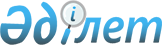 Об утверждении Типовых правил внутреннего распорядка организации образования
					
			Утративший силу
			
			
		
					Постановление Кызылординского областного акимата от 17 марта 2015 года № 879. Зарегистрировано Департаментом юстиции Кызылординской области 14 апреля 2015 года № 4954. Утратило силу постановлением акимата Кызылординской области от 4 ноября 2019 года № 94
      Сноска. Утратило силу постановлением акимата Кызылординской области от 04.11.2019 № 94 (вводится в действие со дня первого официального опубликования).
      В соответствии с  Законом Республики Казахстан от 23 января 2001 года "О местном государственном управлении и самоуправлении в Республике Казахстан",  Законом Республики Казахстан от 27 июля 2007 года "Об образовании" акимат Кызылординской области ПОСТАНОВЛЯЕТ:
      1. Утвердить прилагаемые Типовые  правила внутреннего распорядка организации образования.
      2. Контроль за исполнением настоящего постановления возложить на заместителя акима Кызылординской области Р. Кенжеханулы. 
      3. Настоящее постановление вводится в действие по истечении десяти календарных дней после дня первого официального опубликования. Типовые правила внутреннего распорядка организации образования
1. Общие положения
      1. Настоящие Типовые правила внутреннего распорядка организации образования (далее - Типовые правила) разработаны в соответствии со  статьей 6 Закона Республики Казахстан от 27 июля 2007 года "Об образовании" и являются основанием для разработки и утверждения правил внутреннего распорядка организации образования.
      2. Типовые правила разработаны в целях обеспечения единых подходов при разработке и утверждении правил внутреннего распорядка организации образования.
      3. С учетом режима деятельности организации образования (круглосуточное пребывание обучающихся и воспитанников, пребывание их в течение определенного времени, сменности учебных занятий и других особенностей работы организации образования) администрацией организации образования устанавливается режим рабочего времени и времени отдыха педагогических и других сотрудников организации образования. 
      4. В целях обеспечения внутреннего распорядка администрация организации образования обеспечивает соблюдение сотрудниками, а также обучающимися и воспитанниками организации образования, обязанностей, возложенных на них законодательством Республики Казахстан в области образования и Типовыми правилами внутреннего распорядка организации образования. 2. Внутренний распорядок организации образования
      5. В правилах внутреннего распорядка организации образования должны предусматриваться:
      1) взаимодействие администрации организации образования и педагогов с обучающимися и воспитанниками;
      2) поведение участников учебно-воспитательного процесса;
      3) условия для получения знаний и сохранения жизни и здоровья обучающихся и воспитанников, охраны прав детей;
      4) организация повышения профессиональной квалификации сотрудников организации образования;
      5) время начала и окончания работы организации образования, перерывы между ними;
      6) продолжительность учебных занятий обучающихся и воспитанников.
      6. Администрация организации образования обеспечивает доступность и ознакомление сотрудников, обучающихся и воспитанников, а также их родителей или других законных представителей с Правилами внутреннего распорядка организации образования.
					© 2012. РГП на ПХВ «Институт законодательства и правовой информации Республики Казахстан» Министерства юстиции Республики Казахстан
				
Аким Кызылординской области
Аким Кызылординской области
К. Кушербаев
К. Кушербаев